19.04. Topic: Rozwiązywanie zadań przygotowujących do egzaminu ósmoklasisty.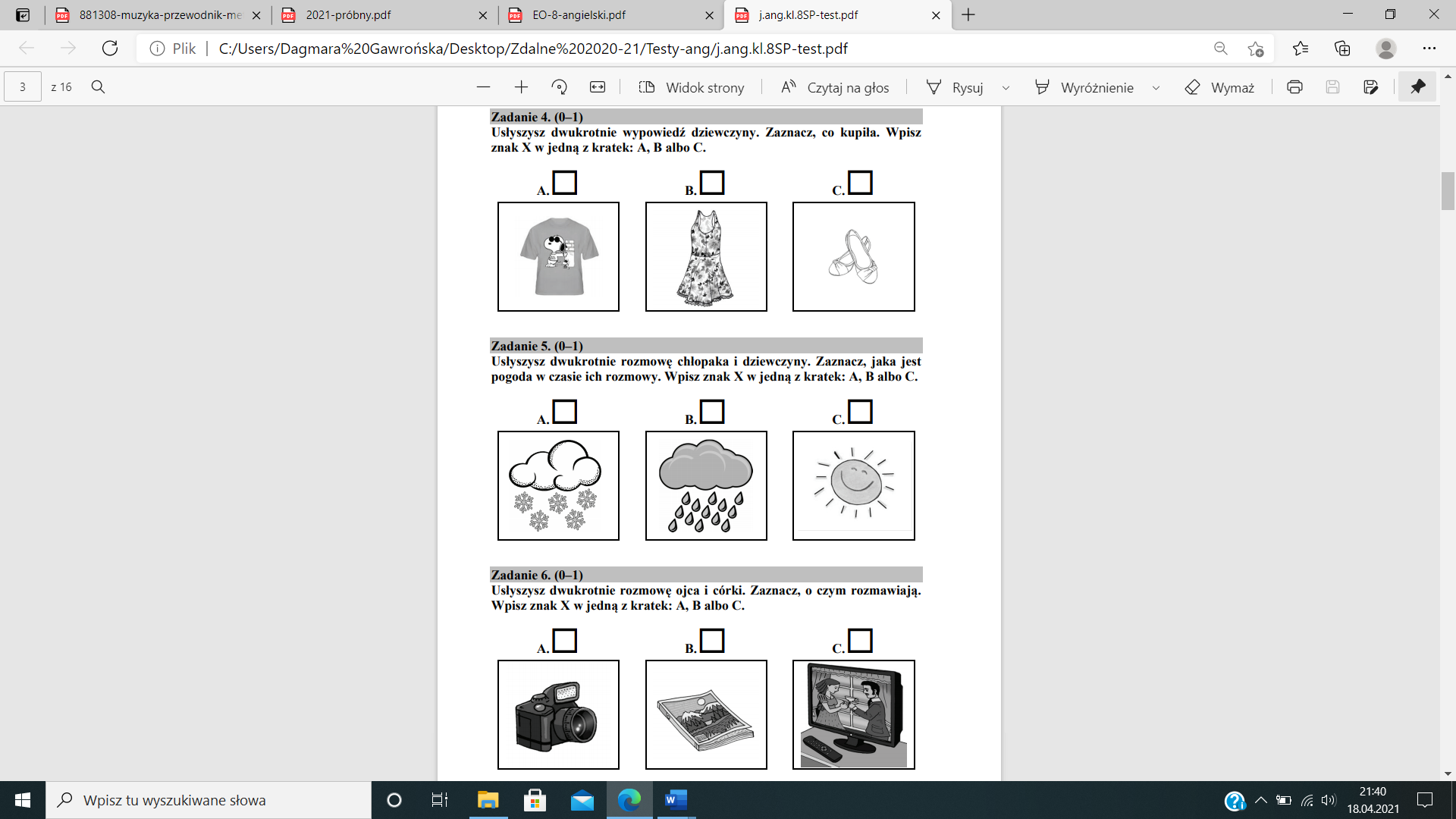 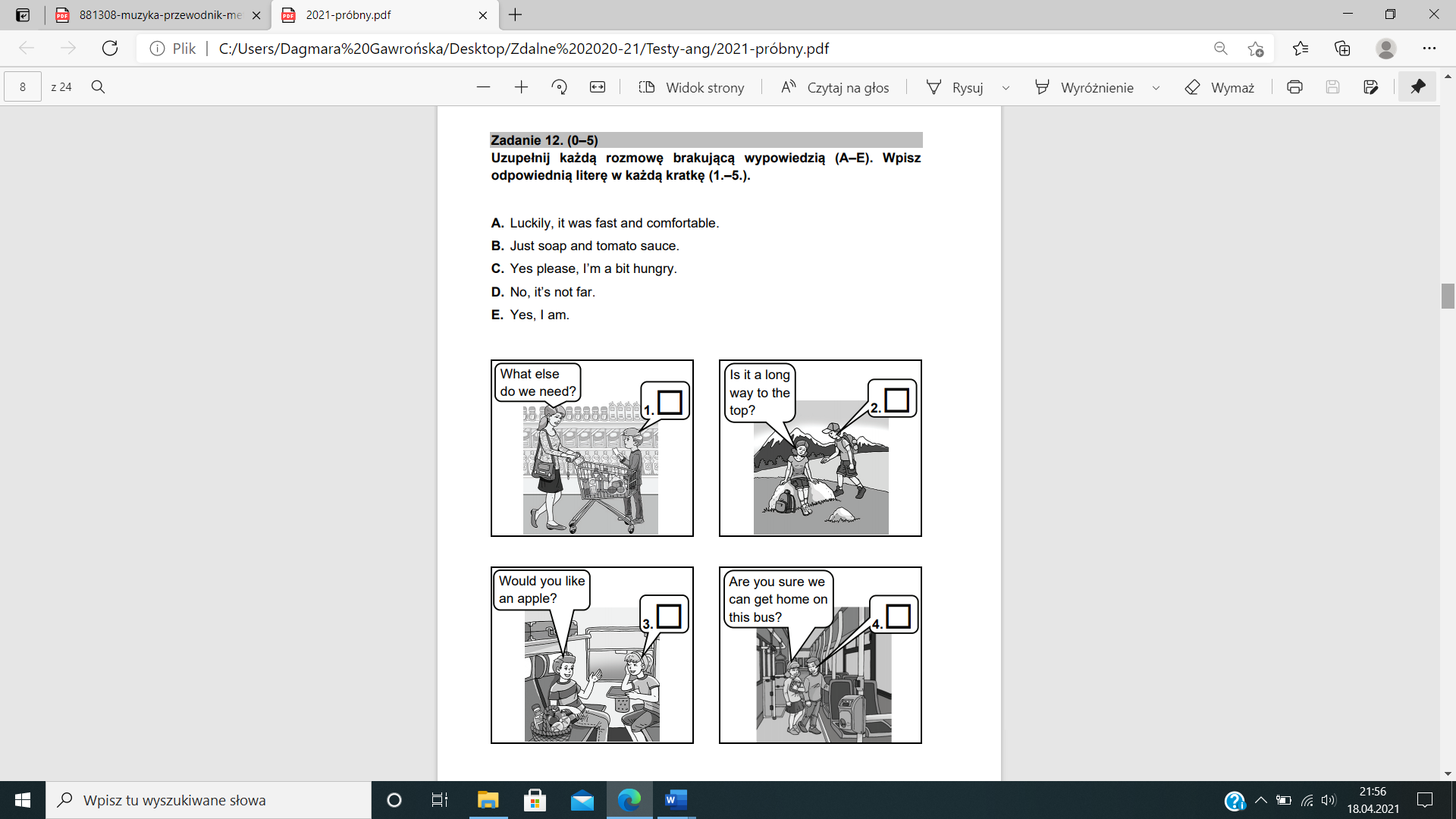 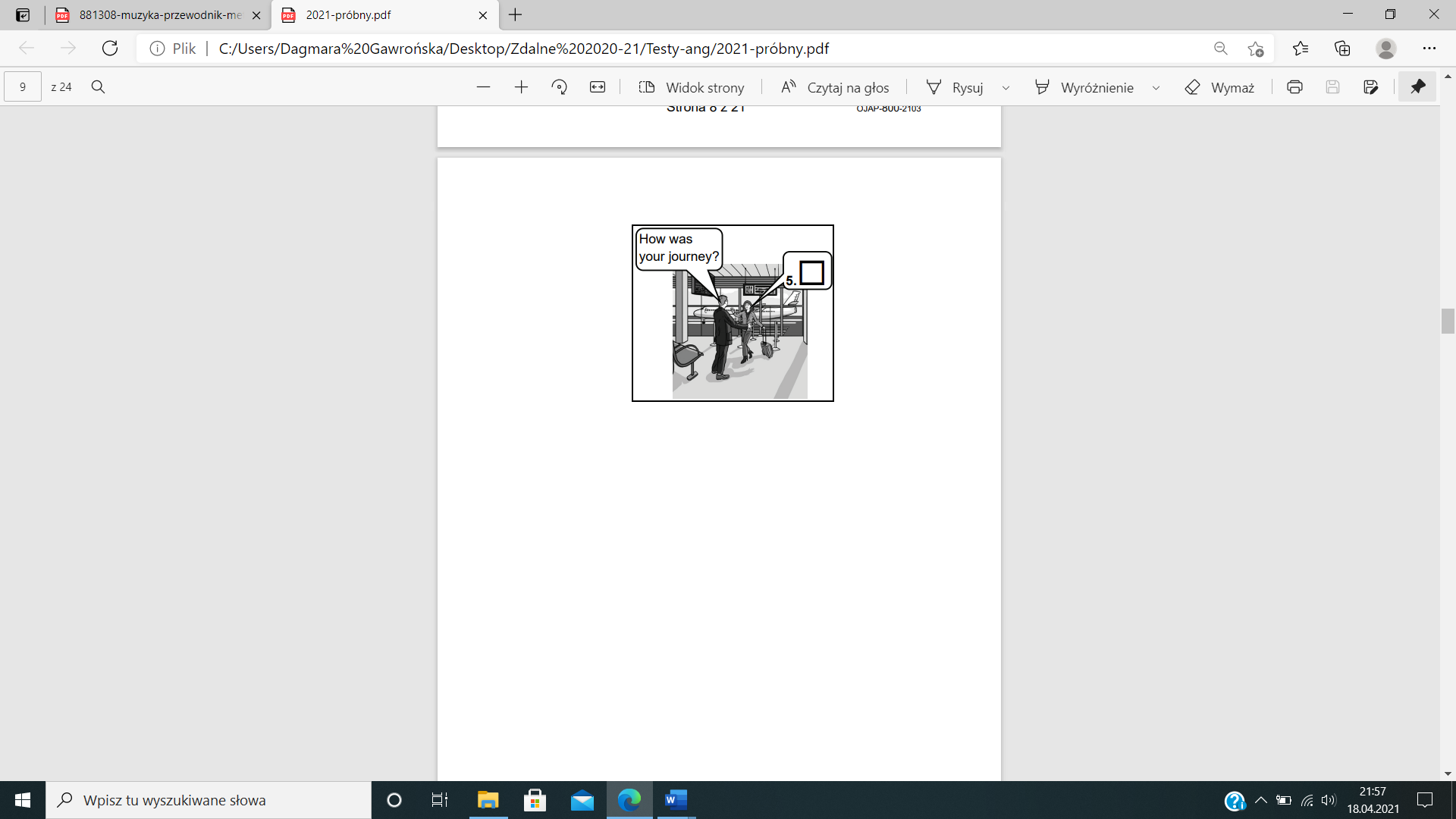 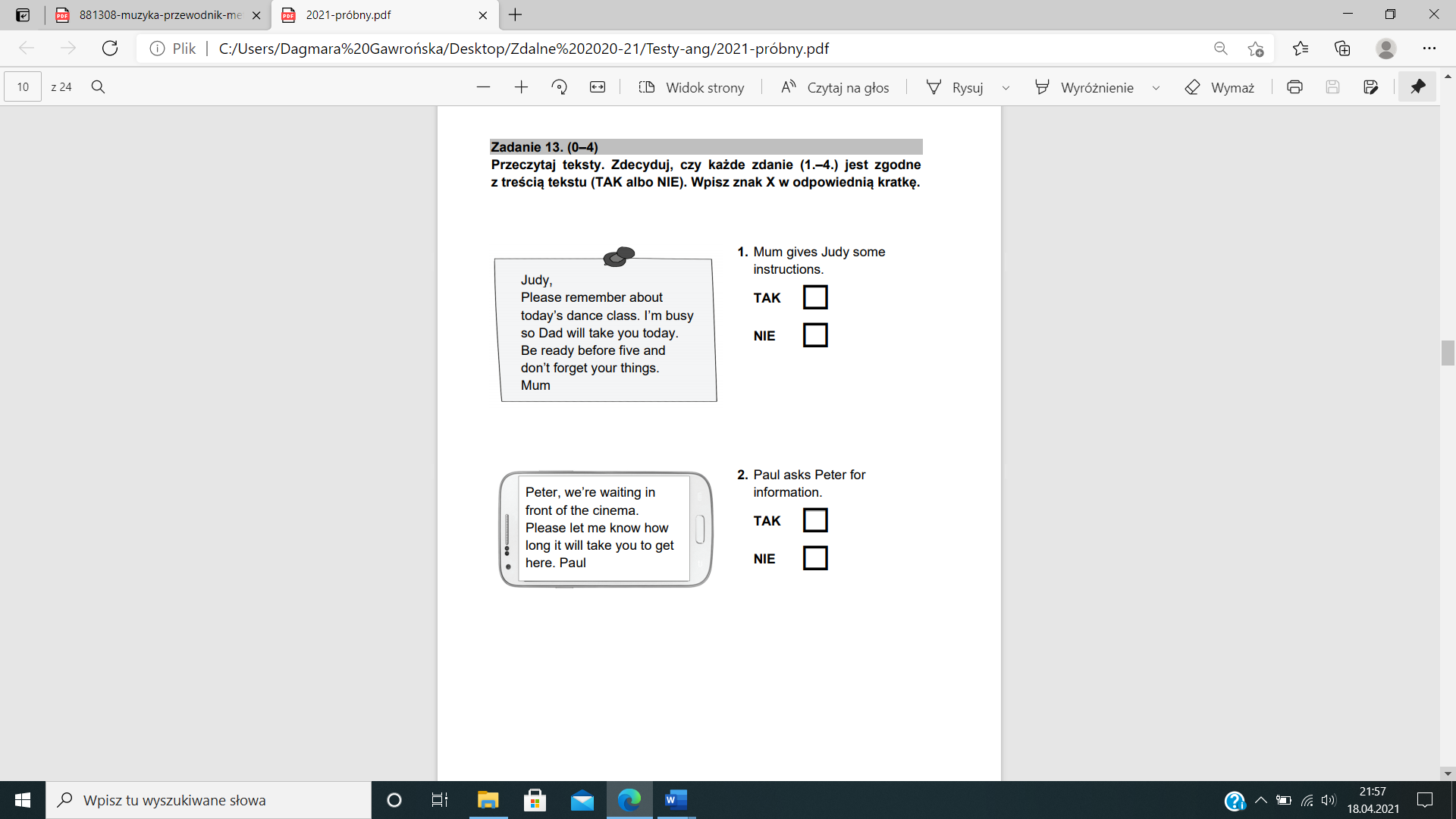 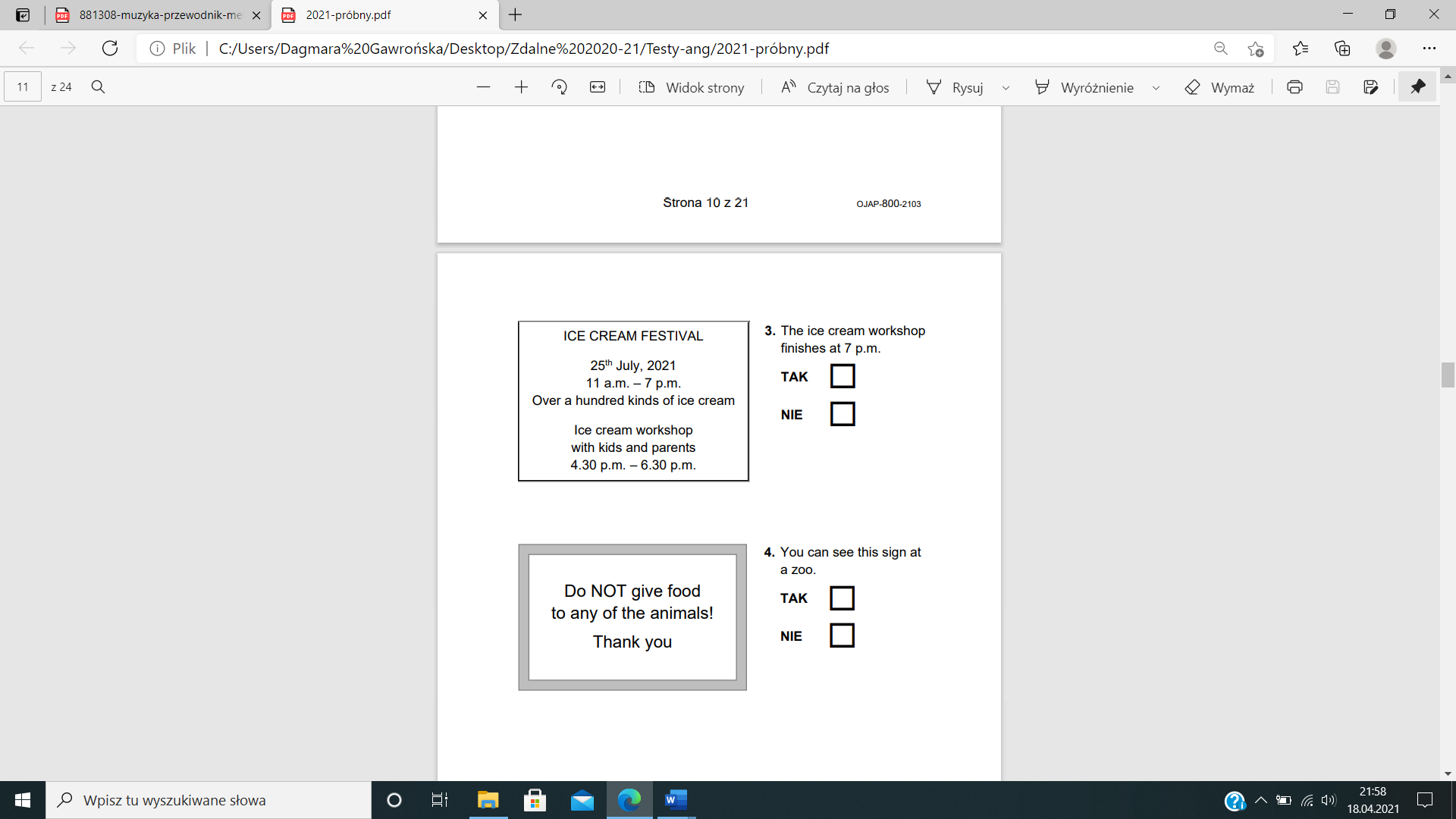 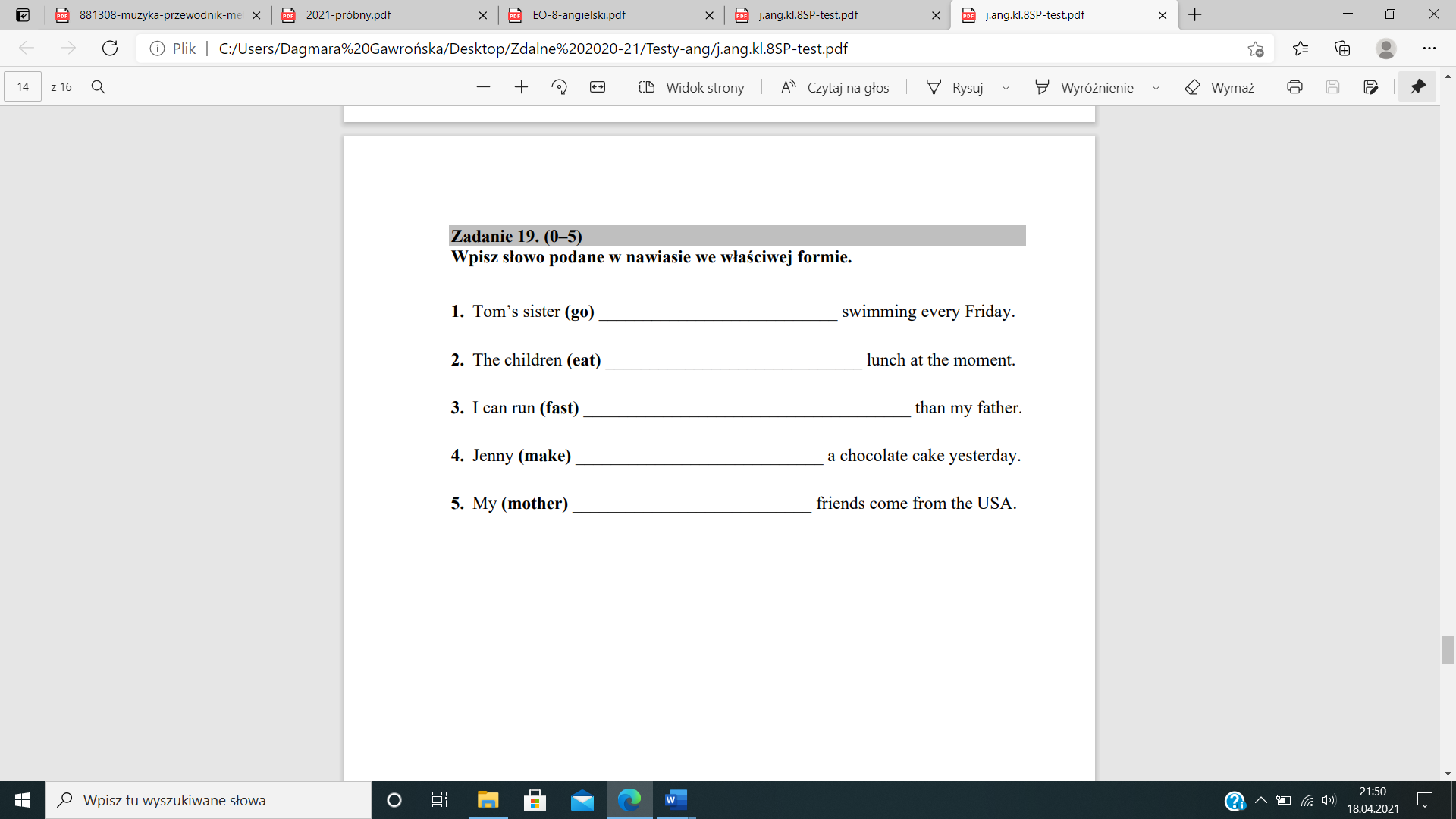 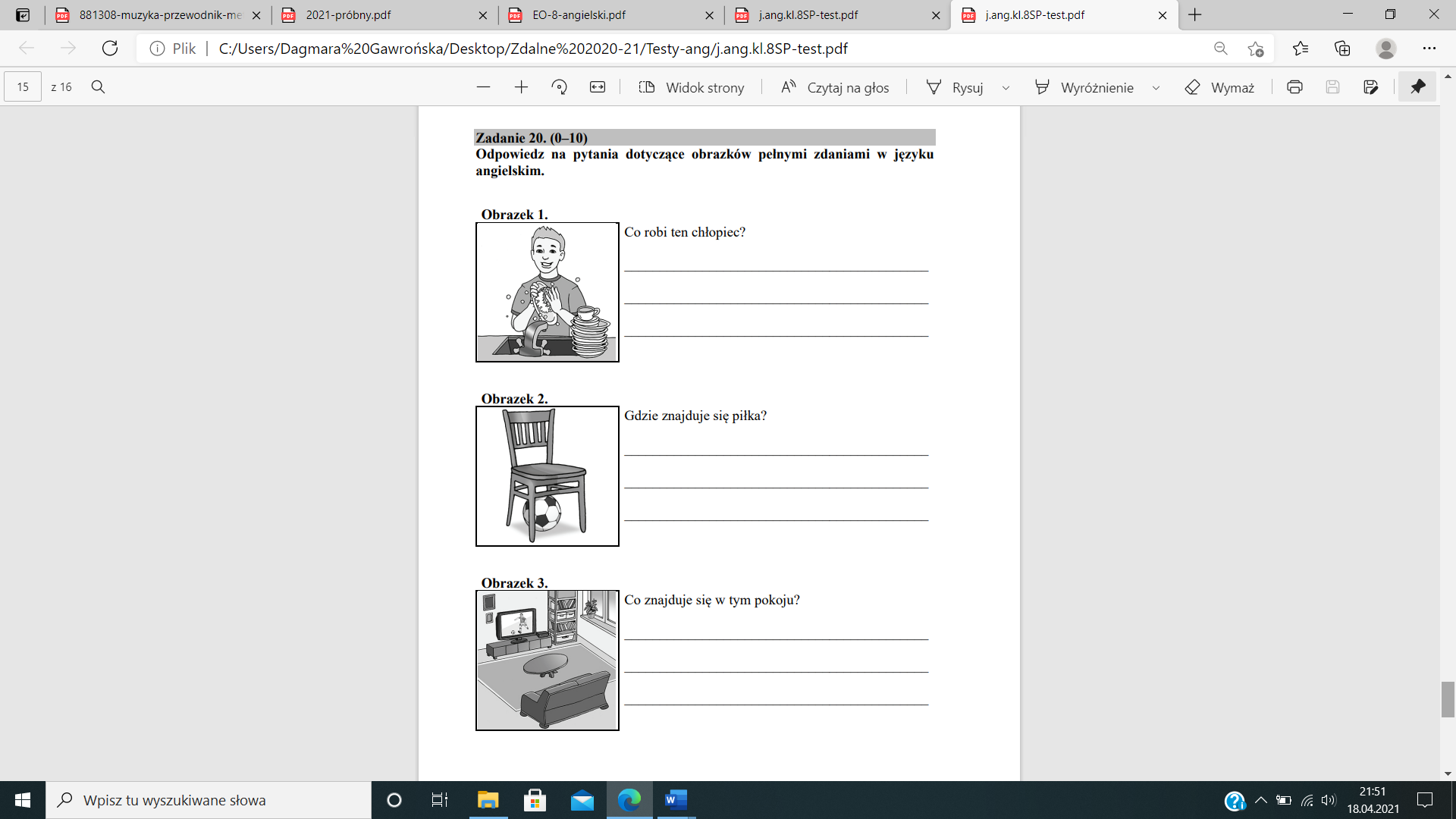 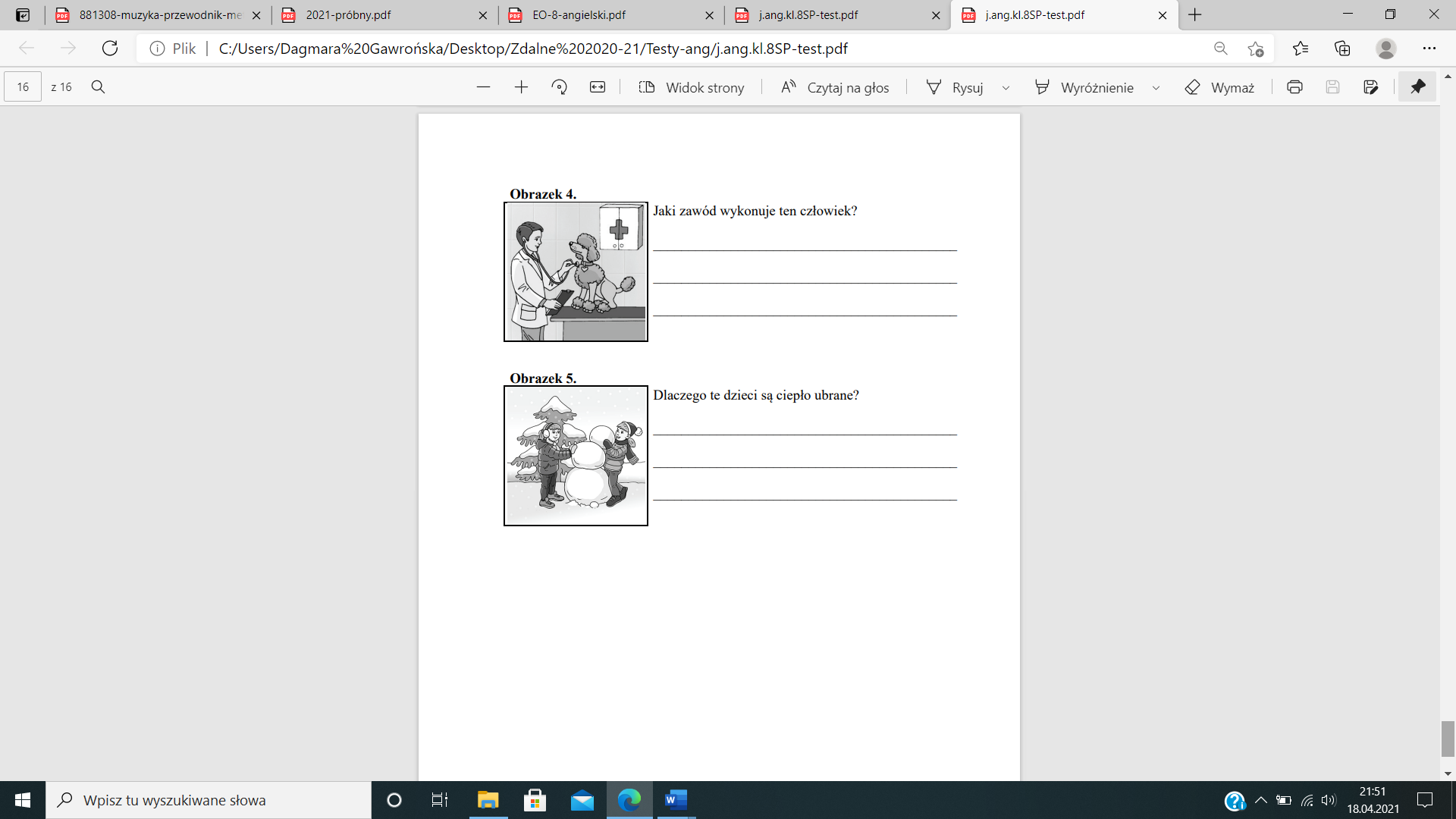 